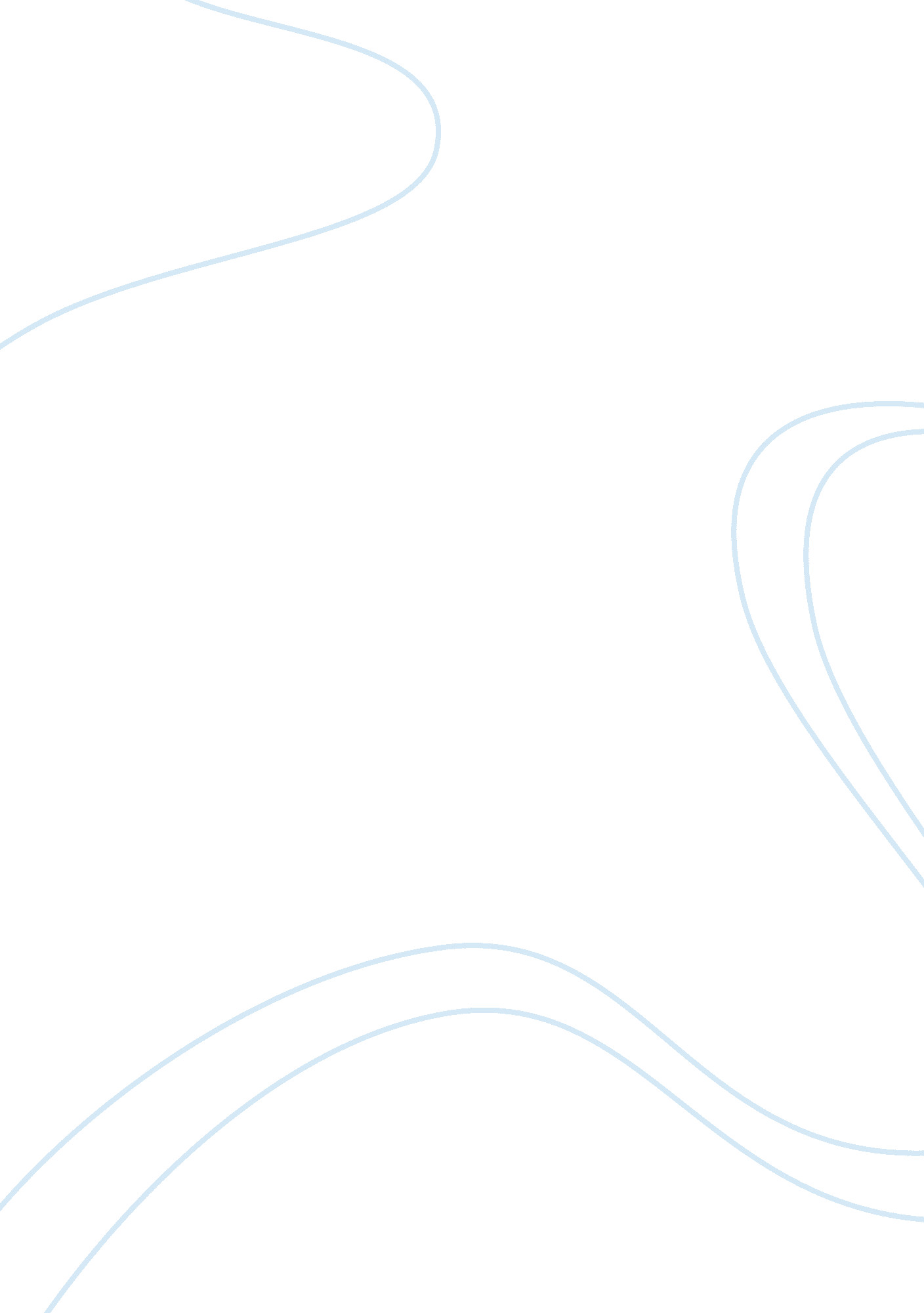 Summary then made an overview of the summarystore.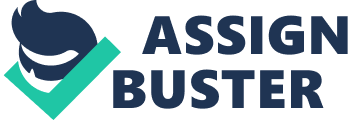 SummaryThis article written byNitin Agrawal and Ashish Vulimir and the paper written for Samsung research. Theybuild a real time store called SummaryStore which can support large volumes oftime series data and analytics also. They successfully used SummaryStore in areal-world application which monitor and detect the traffic of the internet. Firstly, the authors of the paper the made an introduction of the paper. Secondly, thepresent the reasons building stores for temporal analytics and then made an overviewof the SummaryStore. Finally, they present the connection with the real timeapplication and the implementation plan. Novelidea and ProblemThe novel idea behindSummaryStore is that can contribute summaries in real time with abstraction ofpresenting data streams by using an ingest algorithm in order to arrangeestimation of failures and approximate answers with machine learning andanalytics. The problems that the paper and the challenges that faced are that despitethe fact that large scale of data lead to powerful analysis but the storagesystems ‘ suffered’.  ContributionsThe authors of thepaper refer many contributions in the paper. First of all, according theauthors SummaryStore provide time-decayed a new novel abstraction ofsummarizing data and present them. Secondly, in order to have this abstractionaccording the paper they used an algorithm to make more effective the range ofqueries. Furthermore, in order to detect failures and estimations they are usingthe methods of machine learning and analytics. In addition, they created amechanism to integrate data for answering on some queries that they want tohave an answer. Finally, the SummaryStore, it uses some techniques to createthe best answer for this question, which are not used before and they connect SummaryStorewith a real-world application which monitor and detect the traffic of theinternet. FlawsIn my opinion is a wellwritten article with a very good structure. The authors of the paper numberingtheir figures and describe them in order to help the reader. In my opinion, despitethe fact that is a new topic in the research, authors could be better presentthe challenges of the paper. The paper in my opinion provides a gooddescription about the SummaryStore. Also provides a detailed discussion aboutthe implementation and principles and the graph elements. Finally they refer atthe end to the future work to the topic and that is very important. Michalis Pingos 